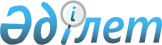 О реорганизации акционерного общества "Казтелерадио" и акционерного общества "Казахстанские телекоммуникации"Постановление Правительства Республики Казахстан от 31 января 2011 года № 48

      Правительство Республики Казахстан ПОСТАНОВЛЯЕТ:



      1. Реорганизовать акционерное общество "Казтелерадио" путем присоединения к нему акционерного общества "Казахстанские телекоммуникации".



      2. Признать утратившим силу постановление Правительства Республики Казахстан от 24 сентября 2009 года № 1435 "Отдельные вопросы акционерного общества "Казахстанские телекоммуникации".



      3. Министерству связи и информации Республики Казахстан совместно с Комитетом государственного имущества и приватизации Министерства финансов Республики Казахстан в установленном законодательством порядке принять меры, вытекающие из настоящего постановления.



      4. Настоящее постановление вводится в действие со дня подписания.      Премьер-Министр

      Республики Казахстан                       К. Масимов
					© 2012. РГП на ПХВ «Институт законодательства и правовой информации Республики Казахстан» Министерства юстиции Республики Казахстан
				